BANGALORE REALTORS ASSOCIATION – INDIA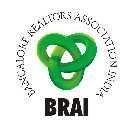 # G-9, Copper Arch, 83 Infantry Road, Bangalore – 560 001.NAME OF THE APPLICANT :______________________________________________NAME OF THE COMPANY  :_______________________________________________ DATE OF BIRTH	:_______________________________________________OFFICE ADDRESS :__________________________________________________________________________________________________________________________________RESIDENTIAL ADDRESS :_________________________________________________E-MAIL ID FOR YAHOO GROUP( If different from above):_______________________ WEBSITE	: ________________________________ PAN NO	: ________________________________GST REGN No.:_________________________________Year of commencement of Profession / Business : ____________________________PREVIOUS BRA-I MEMBERSHIP NUMBER :__________________________________(In case applicant is applying for re-admission)Has the applicant been a former Employee / Partner / Associate of a BRA-I Member in the past? If YES please give details. :Has the applicant appeared for RE-MET ONLINE TEST if YES % obtained______If NO: Please login to www.narindia.com for RE-MET ONLINE TEST.Is the applicant a Member of any Other Association? If YES please give details.1ORGANISATION DETAILS (PLEASE TICK WHICHEVER IS APPLICABLE)NAMES OF DIRECTORS / PARTNERS / PROPRIETOR1.____________________________________________2.____________________________________________3.____________________________________________I/We agree to abide by the statutes of BRA-I for the time being in force and the rules, regulations and bye-laws, which may be framed from time to time hereafter.I/We agree to surrender the BRA-I Membership Certificate, and not use the BRA-I logo on my visiting card or stationery if I cease to be Member of BRA-I under any circumstances.COMPANY SEAL	SIGNATURE_________________________DATED_____________________________2PROPOSER	SECONDERNAME…………………….	NAME………………………COMPANY SEAL	COMPANY SEALSIGNATURE………………………	SIGNATURE……………………NB: 1. The Proposer/Seconder should complete Minimum One year of Membership.Either one has to accompany the applicant at the time of his/her interview with the Executive Committee.Please do not sign as Proposer or Seconder if you do not know the applicant.3(BRA-I is a non-governmental organization)(FOR OFFICE USE ONLY)SCRUTINYCOMMENTS:NAME: _________________________	SIGNATURE: _______________________CHAIRMANMEMBERSHIP COMMITTEE	DATE: _______________________________PAYMENT DETAILSAdmission fee of Rs……………. Received by cheque no…………….dated………..drawnon……………………………….Bank, Bangalore.Receipt No………………Subscription fees of Rs………… received by cheque no……………dated……….drawn on………………………………Bank, Bangalore.Receipt No………………Approved and admitted as a member by the Managing Committee at its meeting held on ____________________Type of Membership approved………………………………..Membership Number…………………………………………..…PRESIDENT	: _________________________SECRETARY	: __________________________Date	: __________________________4Tel: 91-80-2532 0839Tel: 91-80-2532 0839Tel: 91-80-2532 0839Tel: 91-80-2532 0839Tel: 91-80-2532 0839Fax: 91-80-4123 2852Fax: 91-80-4123 2852Fax: 91-80-4123 2852Email: brai@brai.infoEmail: brai@brai.infoEmail: brai@brai.infoEmail: brai@brai.infoEmail: brai@brai.infoWeb: http://www.brai.inWeb: http://www.brai.inWeb: http://www.brai.inStamp SizePhotos-2(mentionBlood GroupMEMBERSHIP FORMMEMBERSHIP FORMMEMBERSHIP FORMMEMBERSHIP FORMMEMBERSHIP FORMMEMBERSHIP FORMon BackMEMBERSHIP FORMMEMBERSHIP FORMMEMBERSHIP FORMMEMBERSHIP FORMMEMBERSHIP FORMMEMBERSHIP FORMSide)(  ) NEW MEMBER(  ) NEW MEMBER(  ) NEW MEMBER(  ) NEW MEMBER(  ) NEW MEMBER() RE- ADMISSION) RE- ADMISSION_________________________________________________________________________________________________________________________________________________________________________________________________________________________________ TELEPHONE TELEPHONE: (O)_______________________ (R)___________________________ MOBILE MOBILE: ________________________________FAX: ________________________________E-MAIL: ________________________________() PUBLIC LIMITED COMPANY() PRIVATE LTD. COMPANY() PARTNERSHIP COMPANY() SOLE PROPRIETORY FIRM() OTHERS (Pl give details)FEES:FEES:NOW1.Admission Fee:Rs. 5,000/-2.Annual Fee:Rs. 5,100/-3.Annual Fee (NAR-India)Rs. 1,000/-4.GST 18%.Rs. 1,998/-TotalRs. 13,098/-